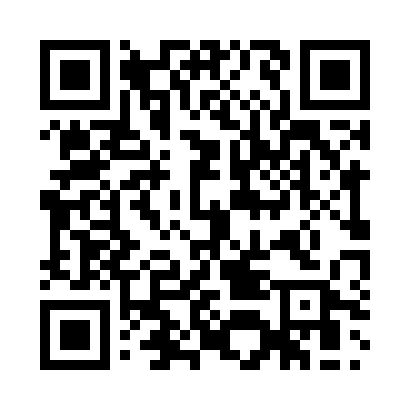 Prayer times for Ungetsheim, GermanyWed 1 May 2024 - Fri 31 May 2024High Latitude Method: Angle Based RulePrayer Calculation Method: Muslim World LeagueAsar Calculation Method: ShafiPrayer times provided by https://www.salahtimes.comDateDayFajrSunriseDhuhrAsrMaghribIsha1Wed3:425:571:165:178:3610:422Thu3:395:551:165:178:3710:453Fri3:365:541:165:188:3910:474Sat3:335:521:165:188:4010:505Sun3:305:501:165:198:4210:526Mon3:275:491:165:208:4310:557Tue3:245:471:165:208:4510:588Wed3:215:461:155:218:4611:009Thu3:185:441:155:218:4811:0310Fri3:155:431:155:228:4911:0611Sat3:125:411:155:228:5011:0812Sun3:095:401:155:238:5211:1113Mon3:065:381:155:238:5311:1414Tue3:035:371:155:248:5511:1715Wed3:005:351:155:248:5611:1916Thu2:595:341:155:258:5711:2217Fri2:595:331:155:258:5911:2418Sat2:585:321:155:269:0011:2519Sun2:585:301:165:269:0111:2520Mon2:575:291:165:279:0211:2621Tue2:575:281:165:279:0411:2722Wed2:565:271:165:289:0511:2723Thu2:565:261:165:289:0611:2824Fri2:565:251:165:299:0711:2825Sat2:555:241:165:299:0911:2926Sun2:555:231:165:309:1011:2927Mon2:555:221:165:309:1111:3028Tue2:545:211:165:319:1211:3129Wed2:545:201:165:319:1311:3130Thu2:545:201:175:329:1411:3231Fri2:545:191:175:329:1511:32